NOM : ……………………………..							Classe : 3e…Prénom : …………………………..Date : ……………………………..Devoir maison d’EMC sur l’engagement – La politique de Défense de la France face au COVID-19 (mars 2020)Rappel : les passages des meilleures copies seront repris sur le site du collège1°) Discours du 16 mars 2020 [à lire avant de répondre aux questions suivantes]https://www.elysee.fr/emmanuel-macron/2020/03/16/adresse-aux-francais-covid191°1. Quelle est la source du document [rédigez correctement votre réponse] ?…………………………………………………………………………………………………..…………………………………………………………………………………………………..La Croix de Lorraine s'invite sur le nouveau logo de l'Élysée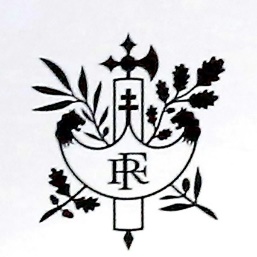 https://www.lepoint.fr/politique/la-croix-de-lorraine-s-invite-sur-le-nouveau-logo-de-l-elysee-13-09-2018-2251082_20.php1°2. A quoi correspond le logo ci-contre ? Quelle nouveauté est apparue en 2018 ? Pourquoi selon vous ?..................................................................................................................................…………………………………………………………………………………………………...…………………………………………………………………………………………………...1°3. Dans quel contexte le président Emmanuel MACRON a-t-il prononcé son allocution le lundi 16 mars 2020 ?…………………………………………………………………………………………………..…………………………………………………………………………………………………..1°4. Quel média principal le Président de la République a-t-il utilisé pour diffuser son allocution auprès du plus grand nombre de Français ?...................................................................................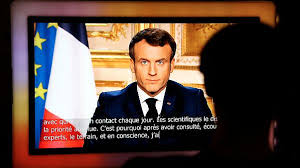 Coronavirus : Macron ordonne aux Français de se confiner pour gagner "la guerre sanitaire"https://fr.euronews.com/2020/03/16/a-suivre-en-direct-discours-d-emmanuel-macron-sur-le-coronavirus1°5. Quels symboles sont présents sur l’écran ?...........................................................................…………………………………………………………………………………………………...1°6. Où l’allocution du Président de la République a-t-elle été certainement filmée ?…………………………………………………………………………………………………...1°7. Rappelez le titre du Président de la République en lien avec la Défense nationale d’après la Constitution de 1958 : Il est le ……………………………………………………………….1°8. De quelles informations disposez-vous sur le COVID-19 (origine, diffusion, risques pour la santé, impact économique et social…) ?…………………………………………………………………………………………………..…………………………………………………………………………………………………..…………………………………………………………………………………………………..…………………………………………………………………………………………………..…………………………………………………………………………………………………..…………………………………………………………………………………………………..1°9. Pourquoi dans son discours Emmanuel Macron précise à plusieurs reprises « Nous sommes en guerre » ?..................................................................................................................................…………………………………………………………………………………………………..1°10. Retrouvez au moins quatre acteurs [avec au moins une mention sur le rôle des forces armées] mobilisés dans la lutte contre le COVID-19 évoqués dans le discours du Président en précisant à chaque fois leur rôle2°) Décret no 2020-260 du 16 mars 2020 portant réglementation des déplacementsdans le cadre de la lutte contre la propagation du virus covid-19https://www.legifrance.gouv.fr/jo_pdf.do?id=JORFTEXT0000417284762°1. Précisez la nature de ce document : ………………………………………………………2°2. Qui sont les trois signataires de ce document (en précisant leur fonction) ?.....................................................................................................................................................…………………………………………………………………………………………………..…………………………………………………………………………………………………..2°3. Quelles mesures ont été prises ? Pour quelles raisons ?..........................................................…………………………………………………………………………………………………..…………………………………………………………………………………………………..2°4. Quelles observations pouvez-vous faire sur la situation actuelle ? Quel jugement pouvez-vous faire, à la date du devoir maison, sur l’engagement et le civisme des Français ? …………………………………………………………………………………………………..…………………………………………………………………………………………………..…………………………………………………………………………………………………..…………………………………………………………………………………………………..…………………………………………………………………………………………………..…………………………………………………………………………………………………..Note et observations du professeur